 MAJORETTE SPORT WORLD FEDERATION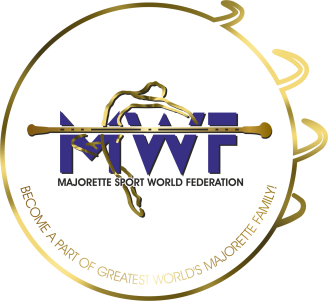                      SEMINAR OF MAJORETTE SPORT                                      LUXEMBOURG/ 31.01.-02.02.2020.PROGRAMME: FRIDAY, 31.01.2020.14:00 – 18:00	THEORETICAL PARTMWF historyPresentationof MWF organization as a global federationIntroductionof MWF system ofcompetitionPresentationof program for educationofnationallicensedcoachesandjudgesMWF rulebook: introducingbasicrules, competitivecategories, compulsoryelements, levelsofworkwithequipmentCOMPETITIVE CATEGORIES: BATON SOLO FORMATIONS (SOLO, DUO-TRIO, MINI FORMATION)BATON CHOREOGRAPHYBATON DEFILEPOM PON SOLO FORMATIONS (SOLO, DUO-TRIO, MINI FORMATION)POMPON CHOREOGRAPHYPOMPON DEFILEBATONFLAG14:00 - 18:30	PRACTICAL PARTWarm-upLevelsofworkwith BATONWork on BATON CHOREOGRAPHY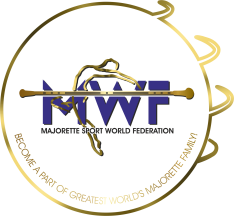 SATURDAY, 01.02.2020.09:00 – 13:30	PRACTICAL PARTWarm-upLevelsofworkwithBATONWork on BATON elementsWork on BATON CHOREOGRAPHY LUNCH BREAK14:30 - 18:30	PRACTICAL PARTWarm-upLevelsofworkwithPOM PONWork on POM PON elements, liftings, waves, patternsWork on POM PON CHOREOGRAPHYSUNDAY, 02.02.2020.10:00 – 13:00	PRACTICAL PARTWarm-upWork on compulsoryelementsof BATON and POM PONWork on gymnasticandacrobaticelementsLUNCH BREAK14:00 – 17:00	PRACTICAL PARTLevelsofworkwith BATONFLAGWork on BATONFLAG elementsWork on BATONFLAG CHOREOGRAPHY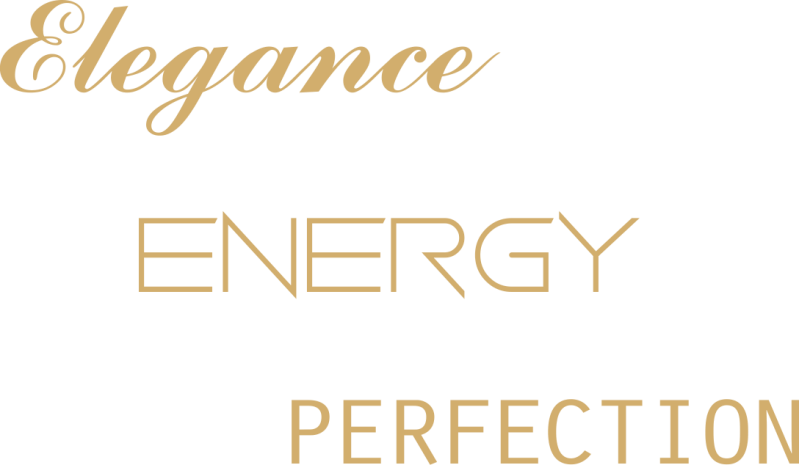 